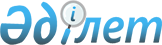 Об установлении стоимости разовых талонов
					
			Утративший силу
			
			
		
					Решение Байзакского районного маслихата Жамбылской области от 24 декабря 2010 года № 36-11. Зарегистрировано Управлением Юстиции Байзакского района 28 января 2011 года за № 6-1-126. Утратило силу решением Байзакского  районного маслихата Жамбылской области от 29 марта 2013 года № 13-12      Сноска. Утратило силу решением Байзакского районного маслихата Жамбылской области от 29.03.2013 № 13-12.      Примечание РЦПИ:

      В тексте сохранена авторская орфография и пунктуация.

      В соответствии с пунктом 6 статьи-36 Закона Республики Казахстан от 10 декабря 2008 года «О введении в действие Кодекса Республики Казахстан «О налогах и других обязательных платежах в бюджет» (Налоговый Кодекс), на основании среднедневных данных хронометражных наблюдений и обследований, проведенных районным налоговым органом, районный маслихат РЕШИЛ:



      1. Установить стоимость разовых талонов по Байзакскому району для граждан Республики Казахстан и оралманов, индивидуальных предпринимателей и юридических лиц, осуществляющих деятельность по реализации товаров, выполнению работ, оказанию услуг на рынках, за исключением реализации в киосках, стационарных помещениях (изолированных блоках) на территории рынка согласно приложению.



      2. Настоящее решение вступает в силу со дня государственной регистрации в органах Юстиции и вводится в действие по истечении десяти календарных дней после дня его первого официального опубликования.      Председатель сессии                        Секретарь

      районного маслихата:                       районного маслихата:

      С. Молдабеков                              А. Унетаева

Приложение к решению 

Байзакского районного маслихата № 36 – 11

от 24 декабря 2010 года      Установленая стоимость на основе разового талона по Байзакскому району для граждан Республики Казахстан и оралманов, индивидуальных предпринимателей и юридических лиц, осуществляющих деятельность по реализации товаров, выполнению работ, оказанию услуг на рынках, за исключением реализации в киосках, стационарных помещениях (изолированных блоках) на территории рынка. 
					© 2012. РГП на ПХВ «Институт законодательства и правовой информации Республики Казахстан» Министерства юстиции Республики Казахстан
				№ п/пВиды предпринимательстваСтоимость разовых талонов (тенге)1Розничная торговля товаров592Розничная торговля овощей и фруктов593Розничная торговля мяса и мясной продукции85